Municipal Association of South Carolina Job Posting TemplateInsert [Job title], City/Town of [municipality] Category: (Select one position category from the list below.)AdministrationClericalCode EnforcementCommunity/Economic DevelopmentCourtsEngineeringFinanceFireHeath/Human ServicesHuman ResourcesLegalMiscellaneousParks/RecreationPlanning, GISPolicePublic InformationPublic SafetyPublic WorksTechnology UtilitiesPosition hours: (If applicable, state if the position is temporary or part-time.)Job Duties: (List no more than three job duties in the bulleted format below. Any over three will be dropped due to space constraints.)Insert job duty 1Insert job duty 2Insert job duty 3Qualifications: (List qualifications in the bulleted format below – may include education, years of experience, certifications, specific areas of knowledge. Any over three will be dropped due to space constraints.)Insert qualification 1Insert qualification 2Insert qualification 3Pay info: (Insert salary information here.)How to apply: (Insert information on how to apply and web link to the job description.)Deadline: (Insert date to remove posting.)EOE Disclaimer (If applicable, insert here.) Example of job posting as it will appear on www.masc.sc: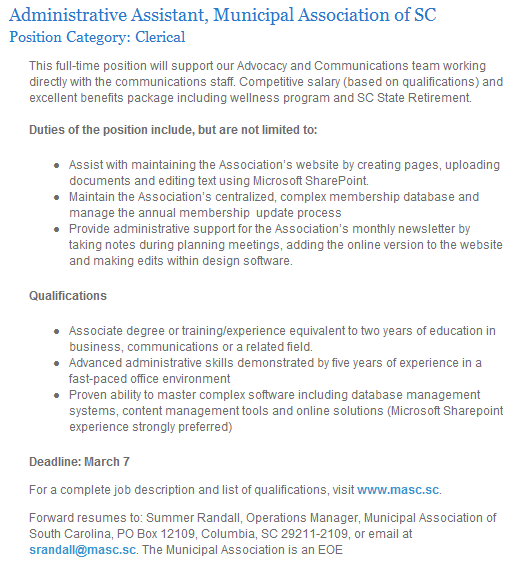 